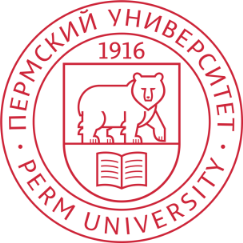 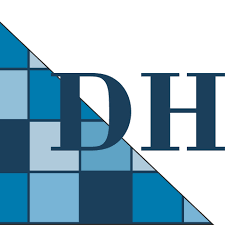 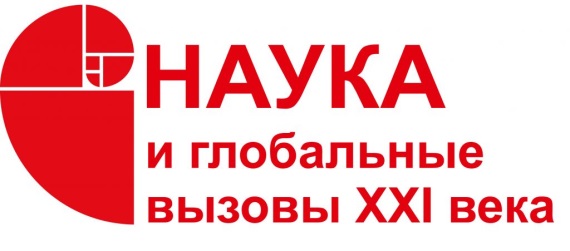 Пермский государственный национальный исследовательский университетИсторико-политологический факультетЦентр цифровой гуманитаристики ПГНИУУважаемые коллеги!Приглашаем Вас 12 октября 2020 г. в 13.30 на научный семинар «Информационные технологии и культурное наследие: сохранение, изучение, использование», проходящий в рамках Естественнонаучного форума «Наука и глобальные вызовы XXI века» в Пермском государственном национальном исследовательском университете.Научный семинар посвящен обсуждению прикладных вопросов применения информационных технологий для сохранения, изучения и использования культурного наследия. Спикеры из академической и музейной сфер представят проекты в области культурного наследия и задачи, решаемые на основе цифровых подходов. В ходе семинара с разных сторон будет рассмотрена необходимость сохранения культурного наследия и его ценность для общества современного и будущего.Программа научного семинараПьянков С.В. (ПГНИУ) Особенности создания web-картографических сервисов историко-культурного наследия Пермского краяПерескоков М.Л. (ПГНИУ) Опыт применения ГИС для изучения адаптации, миграции и культурной трансформации в изменяющейся природной среде Прикамья в эпоху раннего железного века и Великого переселения народовМаксимова С.В., Шамарина А.А., Семина А.Е. (ПНИПУ) Цифровые технологии документирования историко-архитектурной среды ВерхнекамьяБородкин Л.И., Жеребятьев Д.И. (МГУ) Технологии 3D моделирования и VR в проектах по виртуальной реконструкции культурного наследия Москвы и Центральной РоссииАхтамзян А. И. (Дарвиновский музей, музей-панорама «Бородинская битва») Новые формы показа трехмерных копий музейных предметов и их использование в музейных виртуальных турахТавризян Ю.Б. (Пермская государственная художественная галерея) Онлайн решения Пермской галереиПоврозник Н.Г. (ПГНИУ) Модели, музеи, сообщества: Опыт сотрудничества в Пермском университетеde Kramer M. (University of Luxembourg) Demonstrating decision-making processes in 3D reconstructionsПриглашаем ученых, преподавателей, молодых исследователей, сотрудников музеев, архивов, библиотек и других учреждений культуры, разработчиков информационных ресурсов и представителей IT-индустрии к участию в мероприятии. Для участия в научном семинаре необходимо зарегистрироваться до 11 октября 2020 года на Timepad по ссылке: https://kafedra-mezhdistsip-event.timepad.ru/event/1449544/Контакты: • Поврозник Надежда Георгиевна, руководитель Центра цифровой гуманитаристики ПГНИУ;• Ехлакова Алина Ринатовна, секретарь организационного комитета.Электронная почта оргкомитета histlab@gmail.com. Телефон +7 (342) 239-68-17. Страница в Фейсбуке: facebook.com/dhpsuru.Информация о спикерахАхтамзян Амир Ильдарович – ст. науч. сотр. Дарвиновского музея, ст. науч. сотр. музея-панорамы «Бородинская битва», вед. сотр. выставочного отдела Музея Кино, член совета по цифровому развитию ИКОМ.Бородкин Леонид Иосифович – докт. ист. наук, проф., зав. кафедрой исторической информатики Московского государственного университета им. М.В. Ломоносова (МГУ), чл.-корр. РАН.Жеребятьев Денис Игоревич – канд. ист. наук, асс. кафедры исторической информатики Московского государственного университета им. М.В. Ломоносова (МГУ).Максимова Светлана Валентиновна – докт. техн. наук, проф., зав. кафедрой архитектуры и урбанистики Пермского национального исследовательского политехнического университета (ПНИПУ).Перескоков Михаил Львович – канд. ист. наук, доц. кафедры истории и археологии Пермского государственного национального исследовательского университета (ПГНИУ).Поврозник Надежда Георгиевна – канд. ист. наук, доц. кафедры междисциплинарных исторических исследований, руководитель Центра цифровой гуманитаристики Пермского государственного национального исследовательского университета (ПГНИУ).Пьянков Сергей Васильевич – докт. геогр. наук, проф., зав.екафедрой картографии и геоинформатики, проректор по научной работе и инновациям Пермского государственного национального исследовательского университета (ПГНИУ).Семина Анастасия Евгеньевна – ст. преп. кафедры архитектуры и урбанистики Пермского национального исследовательского политехнического университета (ПНИПУ).Тавризян Юлия Борисовна – директор Пермской государственной художественной галереи.Шамарина Анна Александровна – ст. преп. кафедры архитектуры и урбанистики Пермского национального исследовательского политехнического университета (ПНИПУ).Marleen de Kramer– PhD, студент Центра современной и цифровой истории (C2DH) университета Люксембурга.